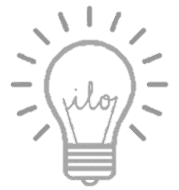 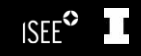 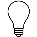 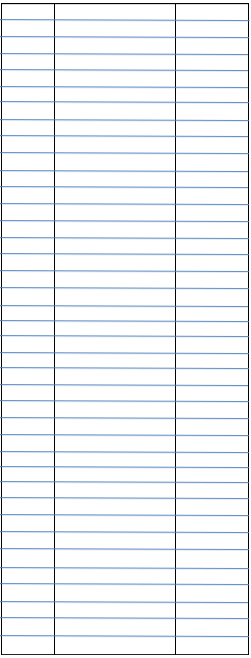 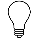 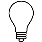 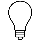 Room #Light Bulbs Per Fixture# of fixtures